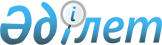 Об утверждении Положения государственного учреждения "Комитет архивов, документации и книжного дела Министерства культуры и спорта Республики Казахстан"
					
			Утративший силу
			
			
		
					Приказ и.о. Министра культуры и спорта Республики Казахстан от 5 мая 2023 года № 117. Утратил силу приказом Министра культуры и информации Республики Казахстан от 27 сентября 2023 года № 386-НҚ.
      Сноска. Утратил силу приказом Министра культуры и информации РК от 27.09.2023 № 386-НҚ.
      Примечание ИЗПИ!Вводится в действие с 15.05.2023.
      В соответствии с положением о Министерстве культуры и спорта Республики Казахстан, утвержденного постановлением Правительства Республики Казахстан от 23 сентября 2014 года № 1003 ПРИКАЗЫВАЮ: 
      1. Утвердить прилагаемое Положение государственного учреждения "Комитет архивов, документации и книжного дела Министерства культуры и спорта Республики Казахстан".
      2. Признать утратившими силу:
      1) приказ Министра культуры и спорта Республики Казахстан от 19 апреля 2021 года № 101 "Об утверждении Положения государственного учреждения "Комитет по делам архивов и управления документацией" Министерства культуры и спорта Республики Казахстан";
      2) приказ Министра культуры и спорта Республики Казахстан от 6 мая 2021 года № 138 "О внесении изменений в приказ Министра культуры и спорта Республики Казахстан от 19 апреля 2021 года № 101 "Об утверждении Положения государственного учреждения "Комитет по делам архивов и управления документацией Министерства культуры и спорта Республики Казахстан".
      3. Комитету архивов, документации и книжного дела Министерства культуры и спорта Республики Казахстан в установленном законодательством порядке обеспечить:
      1) направление копии настоящего приказа на государственном и русском языках в Республиканское государственное предприятие на праве хозяйственного ведения "Институт законодательства и правовой информации Республики Казахстан" Министерства юстиции Республики Казахстан для официального опубликования и включения в Эталонный контрольный банк нормативных правовых актов Республики Казахстан;
      2) размещение настоящего приказа на интернет-ресурсе Министерства культуры и спорта Республики Казахстан.
      4. Настоящий приказ вводится в действие с 15 мая 2023 года. Положение
государственного учреждения "Комитет архивов, документации и книжного дела Министерства культуры и спорта Республики Казахстан" Глава 1. Общие положения
      1. Государственное учреждение "Комитет архивов, документации и книжного дела Министерства культуры и спорта Республики Казахстан" (далее – Комитет) осуществляет руководство в сферах государственных символов, архивного дела и документационного обеспечения управления, электронного документооборота и электронных архивов, ономастики, геральдики, книжного и библиотечного дела.
      2. Комитет осуществляет свою деятельность в соответствии с Конституцией и законами Республики Казахстан, актами Президента и Правительства Республики Казахстан, иными нормативными правовыми актами, а также настоящим Положением.
      3. Комитет является юридическим лицом в организационно-правовой форме государственного учреждения, имеет печати и штампы со своим наименованием на казахском языке, бланки установленного образца, в соответствии с законодательством Республики Казахстан счета в органах казначейства. 
      4. Комитет вступает в гражданско-правовые отношения от собственного имени.
      5. Комитет имеет право выступать стороной гражданско-правовых отношений от имени государства, если оно уполномочено на это в соответствии с законодательством.
      6. Комитет по вопросам своей компетенции в установленном законодательством порядке принимает решения, оформляемые приказами руководителя и другими актами, предусмотренными законодательством Республики Казахстан.
      7. Структура и лимит штатной численности Комитета утверждаются в соответствии с законодательством Республики Казахстан.
      8. Местонахождение юридического лица: 010000, город Астана, Есильский район, проспект Мәңгілік Ел, дом 8, здание "Дом министерств", подъезд № 15.
      9. Полное наименование Комитета: государственное учреждение "Комитет архивов, документации и книжного дела Министерства культуры и спорта Республики Казахстан".
      10. Настоящее Положение является учредительным документом Комитета.
      11. Финансирование деятельности Комитета осуществляется из республиканского бюджета.
      12. Комитету запрещается вступать в договорные отношения с субъектами предпринимательства на предмет выполнения обязанностей, являющихся полномочиями Комитета.
      Если Комитету законодательными актами предоставлено право осуществлять приносящую доходы деятельность, то доходы, полученные от такой деятельности, направляются в государственный бюджет. Глава 2. Задачи, права и обязанности Комитета
      13. Задачи:
      1) осуществление руководства в сферах государственных символов, архивного дела и документационного обеспечения управления, электронного документооборота и электронных архивов, ономастики, геральдики, книжного и библиотечного дела;
      2) иные задачи, возложенные на Комитет, в пределах компетенции.
      14. Права и обязанности:
      принимать обязательные для исполнения правовые акты в пределах своей компетенции;
      запрашивать и получать в установленном законодательством порядке от государственных органов, организаций, их должностных лиц необходимую информацию и материалы;
      вносить Министру предложения по совершенствованию деятельности в регулируемых Комитетом сферах;
      создавать консультативно-совещательные органы при Комитете;
      взаимодействовать с другими государственными органами, некоммерческими и международными организациями в порядке, определенном законодательными актами Республики Казахстан, а также на основании совместных актов соответствующих государственных органов по согласованию с ними;
      обращаться в суд;
      осуществлять иные права, предусмотренные законодательством Республики Казахстан.
      обязанности: 
      соблюдать законодательство Республики Казахстан, права и охраняемые законом интересы физических и юридических лиц;
      принимать и рассматривать обращения физических и юридических лиц в порядке и сроки, установленные Административным процедурно-процессуальным кодексом Республики Казахстан;
      обеспечивать реализацию возложенных на Комитет задач и функций;
      принимать обязательные для исполнения нормативные правовые акты в пределах своей компетенции;
      обеспечивать полное, своевременное и эффективное использование бюджетных средств, выделенных Комитету;
      осуществлять иные обязанности в соответствии с законодательством Республики Казахстан, актами Президента и Правительства Республики Казахстан.
      15. Функции:
      1) формирует и реализует государственную политику в сферах государственных символов, архивного дела и документационного обеспечения управления, электронного документооборота и электронных архивов, ономастики, геральдики, книжного и библиотечного дела;
      2) разрабатывает нормативные правовые и правовые акты, а также соглашений, меморандумов и договоров в сфере регулируемых Комитетом;
      3) обеспечивает представительство Республики Казахстан в международных организациях по архивному делу;
      4) осуществляет правовой мониторинг нормативных правовых актов в сферах регулируемых Комитетом, в порядке, установленном законодательством Республики Казахстан;
      5) в установленных законодательством случаях и порядке составляет протоколы об административных правонарушениях, а также рассматривает дела об административных правонарушениях и накладывает административные взыскания;
      6) осуществляет координацию и методическое руководство деятельности республиканских государственных учреждений и местных исполнительных органов в сферах, регулируемых Комитетом;
      7) разрабатывает натуральные нормы в регулируемых Комитетом сферах по согласованию с центральным уполномоченным органом по бюджетному планированию;
      8) разрабатывает стратегические и программные документы по вопросам, относящимся к сферам, регулируемых Комитетом;
      9) обеспечивает защиту прав потребителей при оказании государственных услуг в пределах компетенции;
      10) взаимодействует с политическими партиями, общественными объединениями, профессиональными союзами и иными организациями по вопросам, в сферах, регулируемых Комитетом;
      11) осуществляет информационно-пропагандистских мероприятий по вопросам, в сферах, регулируемых Комитетом;
      12) разрабатывает предложения по совершенствованию законодательства Республики Казахстан в сферах, регулируемых Комитетом;
      13) разрабатывает подзаконные нормативные правовые акты, определяющие порядок оказания государственных услуг в сферах, регулируемых Комитетом;
      14) разрабатывает порядок и условия проведения аттестации гражданских служащих в сферах, регулируемых Комитетом;
      15) разрабатывает формы ведомственных статистических наблюдений по согласованию с уполномоченным органом в области государственной статистики;
      16) разрабатывает типовые квалификационные характеристики должностей руководителей, специалистов и других служащих организаций в регулируемых Комитетом сферах по согласованию с уполномоченным государственным органом по труду;
      17) разрабатывает оказания платных видов деятельности по реализации товаров (работ, услуг) государственными библиотеками, государственными архивами, созданными в организационно-правовой форме государственного учреждения, и расходования ими денег от реализации товаров (работ, услуг);
      18) устанавливает цены на товары (работы, услуги), реализуемые государственными библиотеками, государственными архивами, созданными в организационно-правовой форме государственного учреждения;
      19) принимает решения об отнесении архивных документов, архивных фондов и коллекций к составу Национального архивного фонда, а также их исключении из его состава;
      20) согласовывает отраслевые (ведомственные) перечни документов, образующихся в деятельности государственных и негосударственных организаций, с указанием сроков хранения, разработанных государственными органами, осуществляющими руководство соответствующей отраслью (сферой) государственного управления, или негосударственными организациями;
      21) осуществляет ведение Государственного фондового каталога, содержащего сведения о документах Национального архивного фонда и источниках его комплектования, и обеспечение доступности и использования информации Государственного фондового каталога для удовлетворения запросов государственных органов, физических и юридических лиц, за исключением случаев, предусмотренных статьей 16 Закона Республики Казахстан "О Национальном архивном фонде и архивах";
      22) разрабатывает правила централизованного государственного учета;
      23) разрешает временный вывоз документов Национального архивного фонда, находящихся в государственной собственности, за пределы Республики Казахстан;
      24) утверждает список источников комплектования Национального архивного фонда, согласованного с соответствующими местными исполнительными органами;
      25) устанавливает сроки хранения и порядок уничтожения документов, не имеющих исторической и иной ценности и утративших практическое значение;
      26) организует разработку и внедрение автоматизированных архивных технологий;
      27) апостилирует архивные справки и копии архивных документов, исходящих из государственных архивов Республики Казахстан;
      28) обеспечивает создание информационной сети и базы данных по документам Национального архивного фонда;
      29) передает документы Национального архивного фонда, находящиеся в государственной собственности, на постоянное хранение в другие государства по решению Правительства Республики Казахстан;
      30) обеспечивает формирование и функционирование Национального архивного фонда и Государственного страхового фонда копий документов, централизованный государственный учет документов Национального архивного фонда;
      31) осуществляет сбор и возвращение в Республику Казахстан архивных документов по ее истории, находящихся за рубежом;
      32) осуществляет защиту документальных памятников истории и культуры, находящихся в республиканской собственности, их хранение и использование;
      33) организует издание и использование документов Национального архивного фонда для удовлетворения запросов и потребностей государства, общества и граждан;
      34) осуществляет государственный контроль за соблюдением законодательства Республики Казахстан о Национальном архивном фонде и архивах;
      35) осуществляет государственный контроль за соблюдением законодательства Республики Казахстан об электронном документе и электронной цифровой подписи в части электронного документооборота и электронных архивов в источниках комплектования Национального архива Республики Казахстан, центральных государственных архивов;
      36) осуществляет межотраслевое организационно-методическое руководство вопросами архивного дела и документационного обеспечения управления;
      37) создает Центральную экспертно-проверочную комиссию;
      38) разрабатывает положение о Центральной экспертно-проверочной комиссии и экспертно-проверочной комиссиях центральных государственных и специальных государственных архивов;
      39) разрабатывает правила издания документов Национального архивного фонда;
      40) разрабатывает критерии оценки степени риска, проверочные листы совместно с уполномоченным органом по предпринимательству;
      41) разрабатывает Перечень типовых документов, образующихся в деятельности государственных и негосударственных организаций, с указанием сроков хранения;
      42) разрабатывает Правила документирования, управления документацией и использования систем электронного документооборота в государственных и негосударственных организациях;
      43) разрабатывает Правила приема, хранения, учета и использования документов Национального архивного фонда и других архивных документов ведомственными и частными архивами;
      44) разрабатывает Правила комплектования, хранения, учета и использования документов Национального архивного фонда и других архивных документов государственными и специальными государственными архивами;
      45) разрабатывает типовые штаты государственных архивов;
      46) разрабатывает правила создания и хранения Государственного страхового фонда копий документов;
      47) разрабатывает полугодовые графики проведения проверок в соответствии с Предпринимательским кодексом Республики Казахстан;
      48) разрабатывает правила замены и уничтожения Государственного Флага, Государственного Герба Республики Казахстан, не соответствующих национальным стандартам;
      49) обеспечивает деятельность республиканской комиссии при Президенте Республики Казахстан по вопросам государственных символов и геральдических знаков, ведомственных и иных приравненных к ним наград;
      50) готовит план работы республиканской комиссии при Президенте Республики Казахстан по вопросам государственных символов и геральдических знаков, ведомственных и иных приравненных к ним наград и организует мониторинг в области применения и пропаганды Государственных символов в государственных учреждениях;
      51) создает экспертный совет по вопросам государственных символов и геральдических знаков, а также разрабатывает положение о нем;
      52) координирует деятельность экспертного совета по вопросам государственных символов и геральдических знаков;
      53) разрабатывает Типовое Положение о комиссиях по государственным символам при акимах городов Астаны, Алматы, Шымкента и областей;
      54) разрабатывает правила приобретения на определенный срок имущественных прав на общественно значимую литературу и (или) ее издания для распространения в государственные библиотеки и иные государственные организации, и критериев ее отбора;
      55) контролирует качество выпускаемой по государственному заказу литературы, их соответствие договорам, заключенным с издательствами, язык, объемы, красочность, технические и другие параметры;
      56) организует работы по приобретению на определенный срок, имущественных прав на общественно значимую литературу и (или) ее изданию для распространения в государственные библиотеки и иные государственные организации;
      57) разрабатывает ставки вознаграждения авторам за приобретение на определенный срок имущественных прав на общественно значимую литературу, а также экспертам за предоставление экспертного заключения; 
      58) создает Межведомственную комиссию по приобретению на определенный срок имущественных прав на общественно значимую литературу и (или) ее изданию, разрабатывает ее положения и состав; 
      59) создает экспертную комиссию по приобретению на определенный срок имущественных прав на общественно-значимую литературу и (или) ее изданию, а также утверждает состав и положение о ней;
      60) разрабывает правила формирования и учета фонда Казахстанской национальной электронной библиотеки и организации доступа к нему;
      61) разрабатывает инструкции по учету и списанию библиотечного фонда государственных библиотек;
      62) разрабатывает правила формирования, сохранения и использования библиотечного фонда государственных библиотек;
      63) разрабатывает правила доступа к фондам библиотек через заочные или внестационарные формы обслуживания для лиц с инвалидностью или лиц преклонного возраста;
      64) разрабатывает правила пользования сводным электронным каталогом библиотек Казахстана;
      65) разрабатывает правила присвоения статуса "Центральная" областным, городов республиканского значения, столицы, городским и районным, городов областного значения библиотекам, ведущим формирование, хранение и предоставление пользователям библиотек универсальных собраний документов, осуществляющим организацию взаимоиспользования библиотечных ресурсов и оказывающим методическую помощь другим библиотекам, местными исполнительными органами соответствующей административно-территориальной единицы;
      66) создает отраслевые художественные советы по библиотечному делу, литературе и книгоизданию и утверждает положения о них;
      67) разрабатывает типовое положение об областных ономастических комиссиях и ономастических комиссиях городов республиканского значения, столицы;
      68) обеспечивает деятельность республиканской ономастической комиссии;
      69) координирует деятельность ономастических комиссий;
      70) согласовывает назначения на должность и освобождения от должности руководителя управления архивов области, города республиканского значения и столицы;
      71) обеспечивает международное сотрудничество в сферах, регулируемых Комитетом;
      72) осуществляет иные функции, предусмотренные законами Республики Казахстан, актами Президента и Правительства Республики Казахстан. Глава 3. Статус и полномочия руководителя Комитета
      16. Руководство Комитетом осуществляется руководителем, который несет персональную ответственность за выполнение возложенных на Комитета задач и осуществление им своих полномочий.
      17. Председатель Комитета назначается на должность и освобождается от должности в соответствии с законодательством Республики Казахстан.
      18. Председатель имеет заместителей, которые назначаются на должности и освобождаются от должностей в соответствии с законодательством Республики Казахстан.
      19. Полномочия Председателя Комитета:
      1) представляет Министру предложения по структуре;
      2) представляет руководителю аппарата Министерства предложения по штатному расписанию Комитета;
      3) утверждает положения о структурных подразделениях Комитета, должностные инструкции работников структурных подразделений Комитета;
      4) в установленном законодательством порядке назначает на должность и освобождает от должностей работников Комитета (за исключением заместителей Председателя Комитета);
      5) вносит представления руководителю аппарата Министерства о назначении на должности и освобождения от должностей, а также о поощрении и привлечении к дисциплинарной ответственности заместителей председателя Комитета;
      6) решает вопросы командирования, предоставления отпусков, оказания материальной помощи, подготовки (переподготовки), повышения квалификации, поощрения, выплаты надбавок и премирования, а также привлечения к дисциплинарной ответственности работников Комитета, за исключением заместителей председателя Комитета;
      7) назначает по согласованию с Министерством первого руководителя подведомственной организации в установленном законодательством порядке;
      8) в пределах своей компетенции подписывает приказы, дает указания, обязательные для исполнения работниками Комитета;
      9) представляет Комитет в государственных органах и иных организациях в соответствии с законодательством;
      10) принимает меры, направленные на противодействие коррупции в Комитете, несет персональную ответственность за принятие антикоррупционных мер;
      11) принимает решения по другим вопросам, относящимся к его компетенции.
      Исполнение полномочий Председателя Комитета в период его отсутствия осуществляется лицом, его замещающим в соответствии с действующим законодательством.
      20. Председатель Комитета определяет полномочия своих заместителей в соответствии с действующим законодательством. Глава 4. Имущество Комитета
      21. Комитет может иметь на праве оперативного управления обособленное имущество в случаях, предусмотренных законодательством.
      Имущество Комитета формируется за счет имущества, переданного ему собственником, а также имущества (включая денежные доходы), приобретенного в результате собственной деятельности и иных источников, не запрещенных законодательством Республики Казахстан.
      22. Имущество, закрепленное за Комитетом, относится к республиканской собственности.
      23. Комитет не вправе самостоятельно отчуждать или иным способом распоряжаться закрепленным за ним имуществом и имуществом, приобретенным за счет средств, выданных ему по плану финансирования, если иное не установлено законодательством. Глава 5. Реорганизация и упразднение Комитета
      24. Реорганизация и упразднение Комитета осуществляются в соответствии с законодательством Республики Казахстан.
      Перечень республиканских государственных учреждений, находящихся в ведении Комитета по делам архивов, документации и книжного дела Министерства культуры и спорта Республики Казахстан
      1. Республиканское государственное учреждение "Центральный государственный архив";
      2. Республиканское государственное учреждение "Центральный государственный архив кино-фотодокументов и звукозаписи";
      3. Республиканское государственное учреждение "Центральный государственный архив научно-технической документации";
      4. Республиканское государственное учреждение "Национальный центр рукописей и редких книг";
      5. Республиканское государственное учреждение "Национальный архив Республики Казахстан";
      6. Республиканское государственное учреждение "Национальная государственная книжная палата Республики Казахстан";
      7. Республиканское государственное учреждение "Центр геральдических исследований";
      8. Республиканское государственное учреждение "Национальная библиотека Республики Казахстан";
      9. Республиканское государственное учреждение "Республиканская библиотека для незрячих и слабовидящих граждан";
      10. Республиканское государственное учреждение "Национальная академическая библиотека Республики Казахстан в городе Астана".
					© 2012. РГП на ПХВ «Институт законодательства и правовой информации Республики Казахстан» Министерства юстиции Республики Казахстан
				
      Исполняющий обязанности министра 

С. Құранбек
Утверждено 
приказом Министра культуры
и спорта Республики Казахстан
от 5 мая 2023 года № 117